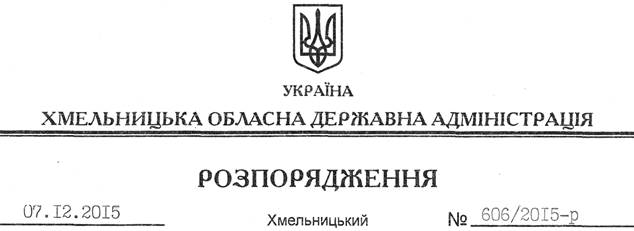 На підставі статей 6, 13, 21, 39 Закону України “Про місцеві державні адміністрації”, статей 17, 59, 122, 123, 124, частини 2 статті 134 Земельного кодексу України, статті 51 Водного кодексу України, статей 22, 55 Закону України “Про землеустрій”, розглянувши заяву громадянина Турінського В.В., зареєстровану в облдержадміністрації 04.11.2015 року за № 99/7555-11-26/2015, та надані матеріали:1. Надати дозвіл громадянину Турінському Володимиру Володимировичу на розроблення технічної документації із землеустрою щодо встановлення (відновлення) меж земельної ділянки водного фонду в натурі (на місцевості) із земель державної власності площею 66,4241 га, яка знаходиться на території Хролинської сільської ради Шепетівського району за межами населеного пункту, з метою подальшої передачі у користування на умовах оренди для рибогосподарських потреб. 2. Громадянину Турінському В.В. при розробленні технічної документації із землеустрою щодо встановлення (відновлення) меж земельної ділянки водного фонду в натурі (на місцевості) забезпечити дотримання вимог чинного законодавства.3. Контроль за виконанням цього розпорядження покласти на заступника голови облдержадміністрації відповідно до розподілу обов’язків.Голова адміністрації								М.ЗагороднийПро надання дозволу на розроблення технічної документації із землеустрою щодо встановлення (відновлення) меж земельної ділянки водного фонду в натурі (на місцевості) громадянину Турінському В.В.